Nom:mendelievNom complet: dimitri mendeliev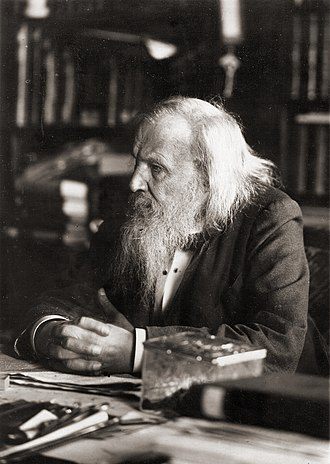 Nationalité: russe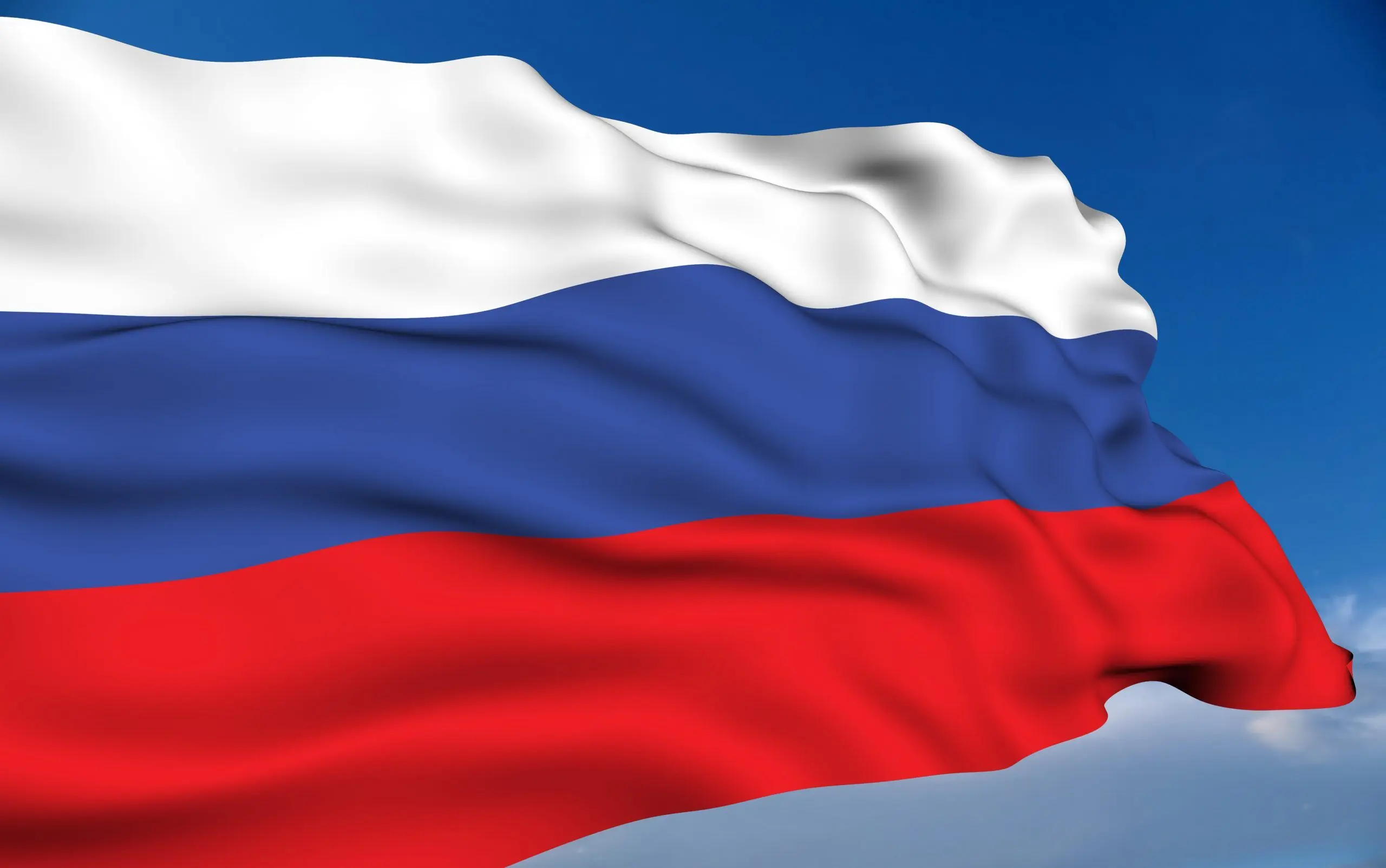 Temps:1834 a 1907Decouvert tableau periodique